Public documentRequirements (MCS) is looking forward to receiving the responses to the MPAI-MMC V2 Call for Proposals. Moving Picture, Audio and Data Coding by Artificial Intelligencewww.mpai.communityN8822022/09/30SourceRequirements (MCS)TitleMPAI-MCS Progress report and plansTargetMPAI-24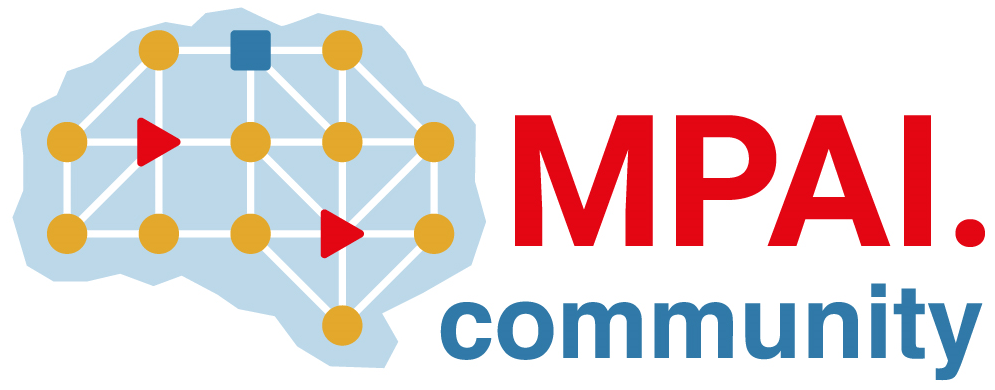 